Указать количество гласных и согласных звуков. 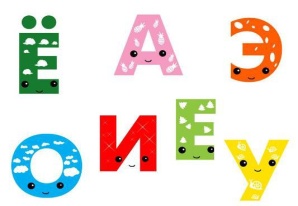 Лёд, рама, книга, шум, лом, вода, дума, перо, шляпа, корова, кошка, шкаф, полка,   ракета,   живот. Найти слова, отличающиеся одним звуком. 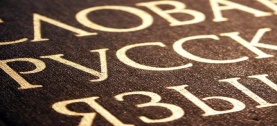 А) К в карман к монтёру – прыг! А в кармане ролики. Из кармана в тот же миг Выскочили кролики!Б) Вот так чудо из чудес: Встретил путник как-то С. И в космической дали Полетел вокруг Земли спутник!В) Как-то Д на дне пруда Увидали раки. С той поры у них беда –То и дело драки.Г) Раз звук Ч воскликнул: «БА! Здравствуй, медная труба! Знать, не весело одной? Будет весело со мной! Лучше смейся, а не плачь: Я – жизнерадостный трубач!».Д) – Рыба! Рыба!Вот червяк,Откуси хоть чуточку!– Не проси меня, рыбак,Попаду на удочку!3.Подберите слова на заданный звук: [ц], [ш], [з], [л].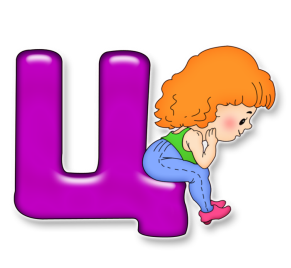 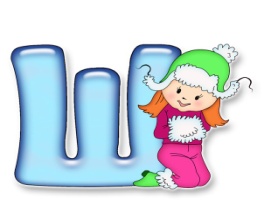 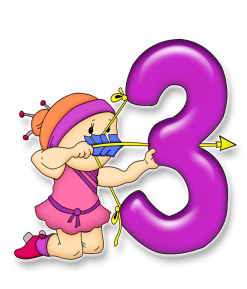 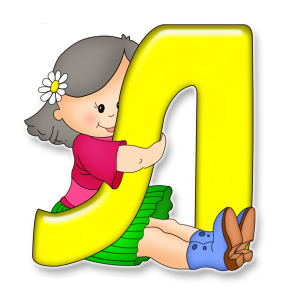 4.Добавьте звук (какое получится новое слово, если к нему добавить один звук, – в начале или в конце?): 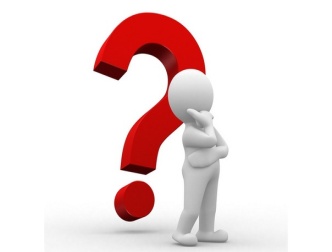 А) Друг приехал из Полтавы, Он привёз привет от лавы. Б)Мы от страха все притихли: На арену вышли игры!В)Долго пол маршировал,И трубач в трубу играл.Г) Любим мы на бок ходить –Боксёру нужно смелым быть.5.Найди слова, состоящие из одинаковых букв.А) «У меня, – промолвил дед, –Ни забот, ни горя нет: Захочу – отдохну, Есть моложе руки! Чуть кивну, кивну, кивну –Мчатся внуки, внуки!»Ответ: кивну, внуки.  В) Старый дедушка Исай Кормит внучку Майку: – На, кусай, кусай, кусай Сайку, сайку, сайку!Ответ: кусай, сайку. Б) «Зверёк, зверёк, куда бежишь? Как звать тебя, малышка?» – «Бегу в камыш, камыш, камыш –Я мышка, мышка, мышка!»Ответ: камыш, мышка.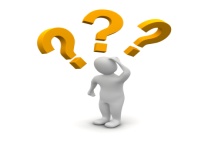 Указать количество слогов.Дуб, коза, брат, вода, шум, поле, зима, кит, сундук, жираф, кот, шуба, каток, яма, слово, клякса, часы, рука, шарф, чашка, книга, осина, лес, хлеб, мальчик, голова, собака, корова, змея, мука, кино, кирпич, семечко, ученик, рыба, ботинки, рубашка, цыплёнок, бабочка, бочка.7. Шарады.                        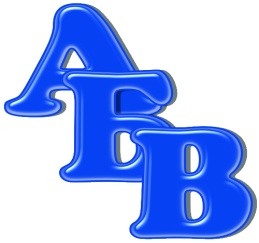 А) Я – дерево в родной стране. Найдёшь в лесах меня повсюду. Но слоги переставь во мне –И воду подавать я буду.Б) Слог первый – восклицание, Второй – достоин порицания, А целое – на севере бывает, И жителей тех мест и греет, и питает.В) Число и нота рядом с ним,Но букву припиши согласную –И в целом – мастер есть один, Он мебель делает прекрасную.Г) Названье ноты напиши, Прибавить имя поспеши. И покачусь я по дороге Или тебе обую ноги.Д) Я глубока и полноводна, И вся страна гордится мной. А И ты впереди прибавишь –И стану птицей я лесной.Е) Первое метут метлою. Глазом назову второе. Третье – резать хлеб годится, А четвёртое – частица.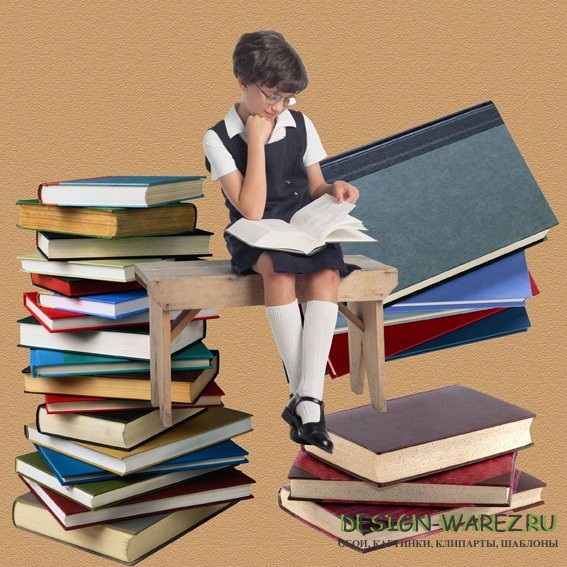 8. Найти имена существительные и  имена прилагательные, подчеркнуть подлежащие, сказуемые и второстепенные члены предложения. По широкой улице шел отряд. Пошла коза за спелыми орехами. Драчливые петухи клевали червяков. Стала старая жаба важно квакать. Высоко летала сорока . Муха денежку нашла. Летела кукушка мимо яблоневого сада. Повар готовил вкусный обед. Бедная кошка порезала лапу. На болоте стоит трухлявый пень. Жил на свете веселый старичок. Дрессированный слон шагает по дороге. 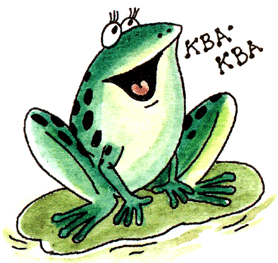                                                            О Т В Е Т ЫЗАДАНИЕ № 1.ЗАДАНИЕ № 2.А) ролики, кролики.        Б) путник, спутник.    В) раки, драки.Г) труба, трубач.             Д) рыба, рыбак.ЗАДАНИЕ № 3.Возможные ответы: цапля, цыплёнок, цирюльник, циркуль, цирк; шов, шорох, шило, шиповник; змея, зов, заря, заноза; любовь, лилия, лото, лицо. ЗАДАНИЕ № 4.А) Славы, Клавы.    Б) тигры.          В) полк.             Г) бокс.ЗАДАНИЕ № 5.А) кивну, внуки.          Б) камыш, мышка.           В) кусай, сайку.ЗАДАНИЕ № 6.Дуб -1,     коза -2,    брат - 1,   вода - 2,  шум-1, поле -2, зима -2, кит- 1, сундук-2, жираф -2, кот-1, шуба- 2, каток-2, яма -2, слово-2, клякса-2, часы-2, рука-2, шарф-1, чашка-2, книга-2, осина-3, лес-1, хлеб-1, мальчик-2, голова-3, собака-3, корова-3, змея-2, мука-2, кино-2, кирпич-2, семечко-2, ученик-3, рыба-2, ботинки-3, рубашка-3, цыплёнок-3, бабочка-3, бочка-2.ЗАДАНИЕ № 7.А) сосна – насос.         Б) о-лень.     В) сто-ля-р.       Г) ре-Зина.Д) и-Волга          Е) Сор-око-нож-ка.ЗАДАНИЕ № 8.По широкой улице шел отряд. Пошла коза за спелыми орехами. Драчливые петухи клевали червяков. Стала старая жаба важно квакать. Высоко летала сорока. Муха денежку нашла. Летела кукушка мимо яблоневого сада. Повар готовил вкусный обед. Бедная кошка порезала лапу. На болоте стоит трухлявый пень. Жил на свете веселый старичок. Дрессированный слон шагает по дороге.                 гласные          согласныелёд12 рама22книга23шум12вода22лом12дума22перо22шляпа23корова33кошка,23шкаф13полка,23живот23ракета,33Имена существительныеИмена прилагательные1 предложениеулице,    отрядширокой2 предложениекоза,   орехамиспелыми3предложениепетухи,   червяковдрачливых4 предложениесорока--------------------------5 предложениемуха, денежку-------------------------6 предложениекукушка, садаяблоневого7 предложениеповар,   обедвкусный8 предложениекошка, лапубедная9 предложениеболоте,  пеньтрухлявый10 предложениесвете,  старичоквеселый11 предложениеслон,   дорогедрессированный